Контрольный список для замены винтов и запросов вставок корпуса для насосов, которые не произведены компанией Leistritz The inquiry is for following pump type:Запрос на следующий тип насоса:L2 (see page 3-5)	L3 (see page 6-8)	L4 (see page 9-11)	L5 (see page 12-14)    (см. стр.3-5)	          (см. стр.6-8)	          (см. стр.9-11)                  (см. стр.12-14)Please provide the following documents and data:Пожалуйста, предоставьте следующие документы и данные: YES/NOДA/НET/	Data sheet of pumpТехнические данные насоса/	The completed attached data sheet “actual conditions of operation” Заполненный технический паспорт (фактические условия эксплуатации)/	Data sheet of pumped fluidТехнические данные перекачиваемой среды/	Sectional drawing of the pump Чертёж разреза насоса/	GA drawing of the pump or pump skid Габаритный чертеж насосного агрегата или насосной системе/	Manufacturing drawings of the spindles 	Чертежи винтов с основными размерами/	The completed attached dimension sheets of the spindles	Заполненные ниже опросные листы на винты/	The completed attached dimension sheet of casing insert or pump casing	Чертеж вставки корпуса или  корпуса насоса/	Materials and coatings of the spindles	Материальное исполнение и тип покрытия винтов/	Spare parts list of the pump	Cписок запасных деталей насоса/	Type of installed mechanical seals and bearings	Тип установленных торцевых уплотнений и подшипников/	Is a seal-oil and/or lube-oil system installed?	Установлена ли смазочная система для торцевых уплотнений и/или подшипников?/	Data sheet of installed seal-oil and/or lube-oil system 	Технические данные  смазочной системы для торцевых уплотнений и/или подшипников /	Spare parts list of the seal-oil or lube-oil system	Cписок запасных деталей смазочной системы для торцевых уплотнений и/или подшипников /	Pictures of spindles, liners, all damaged components and the nameplate of pump	Фотографии винтов, вставок корпуса,  всех поврежденных компонентов и заводской таблички насоса	ACTUAL CONDITIONS OF OPERATION/Действительные условия операции:REMARKS (special requests, scope of supply, materials etc.)ЗАМЕЧАНИЯ (специальные запросы, объем поставки, материалы и т. Д.)Drive spindle (pumps with 2 spindles)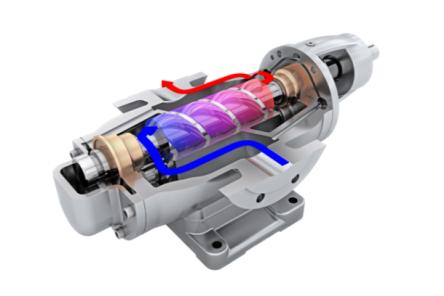 Приводной винт (насосы с 2 винтами) 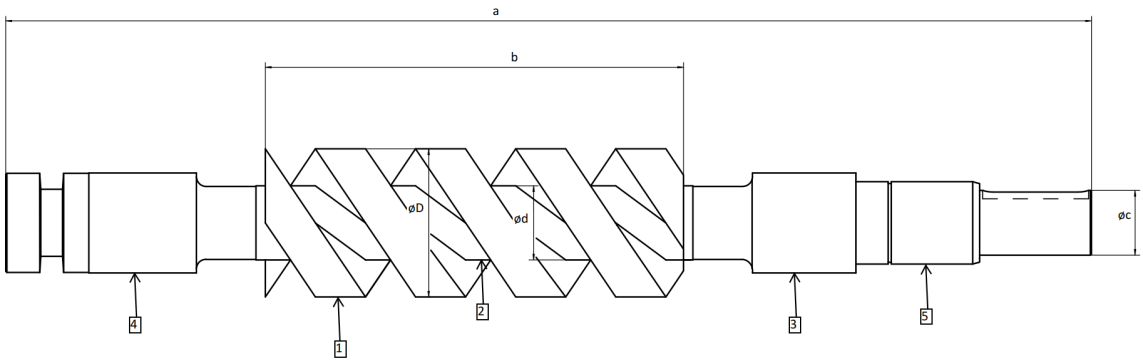 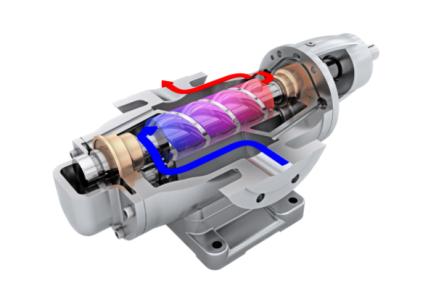 Idler spindle (pumps with 2 spindles)Ведомый винт (насосы с 2 винтами)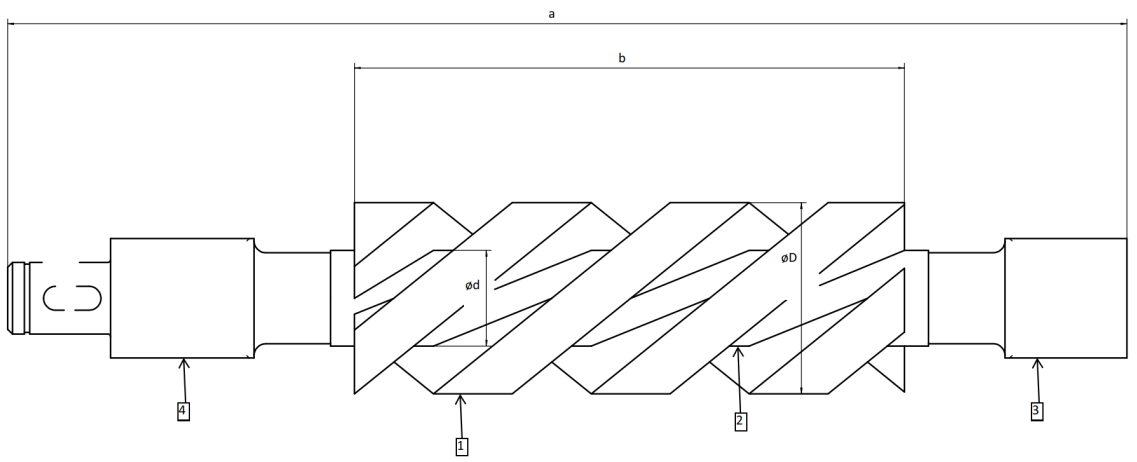 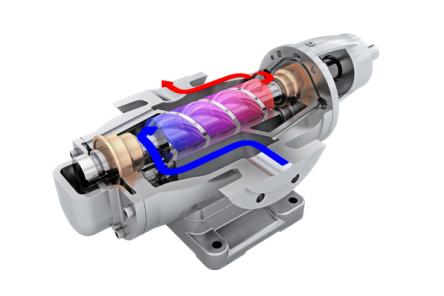 Casing (pumps 2 spindles)Kорпус (насосы с 2 винтами)  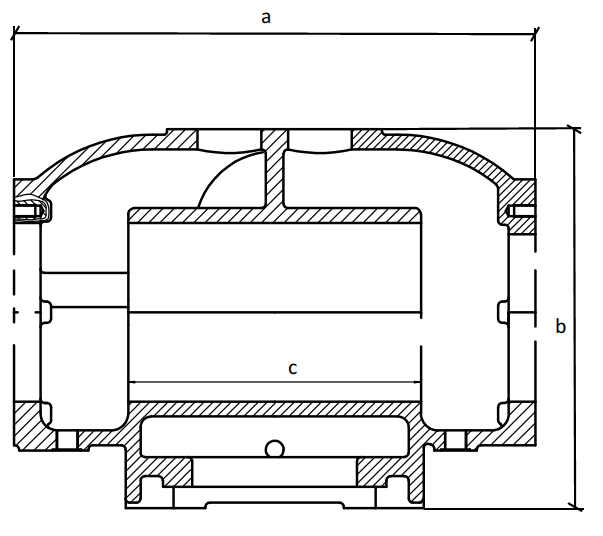 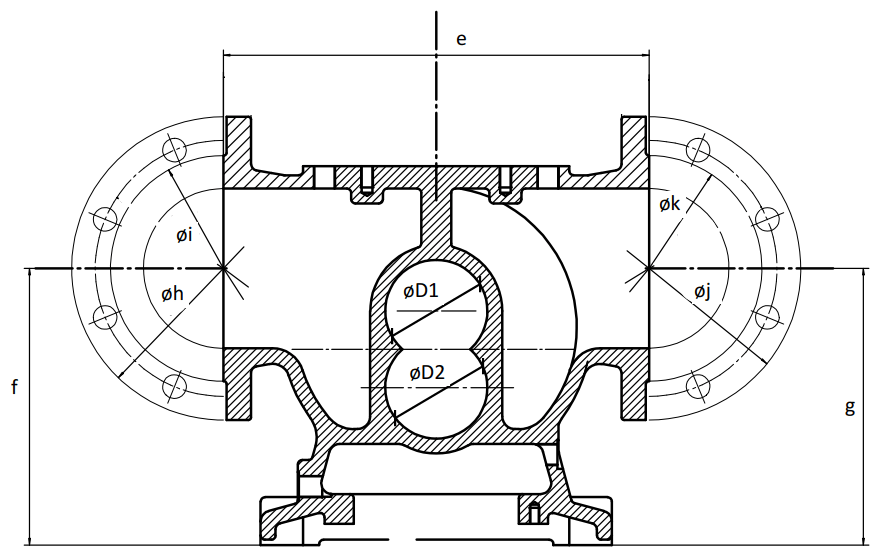 REMARKS / ЗАМЕЧАНИЯ: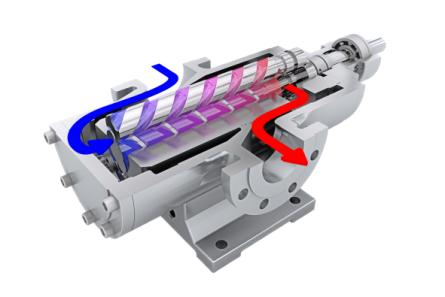 Drive spindle (pumps with 3 spindles)Приводной винт (насосы с 3  винтами) 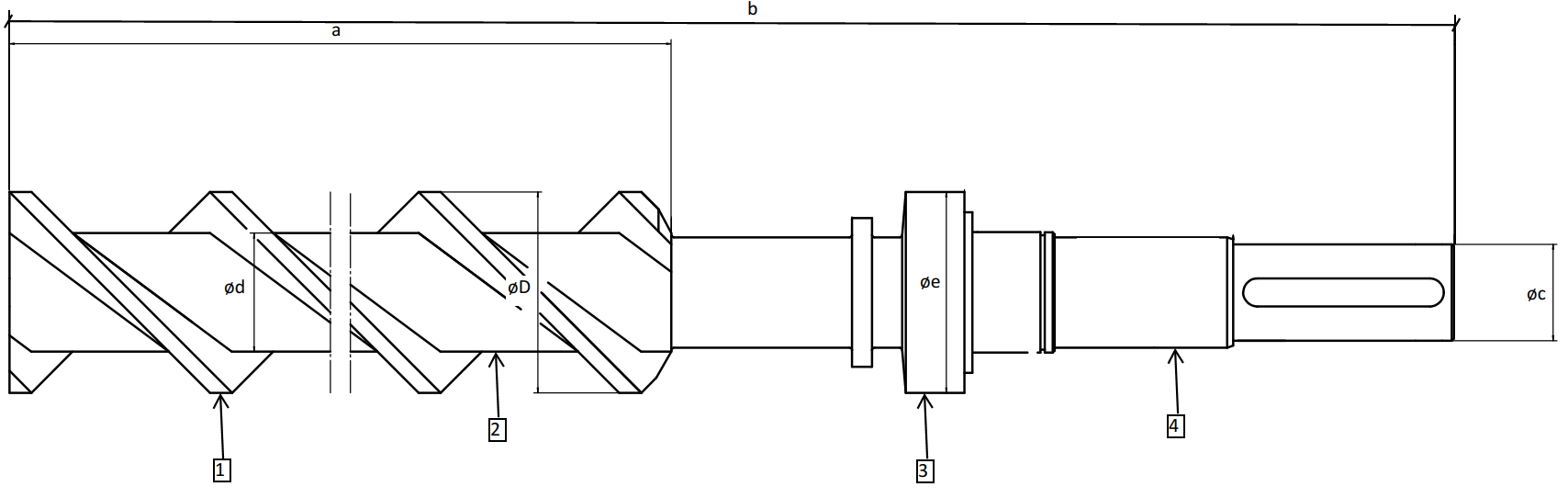 Idler spindle (pumps with 3 spindles)Ведомый винт (насосы с 3  винтами) 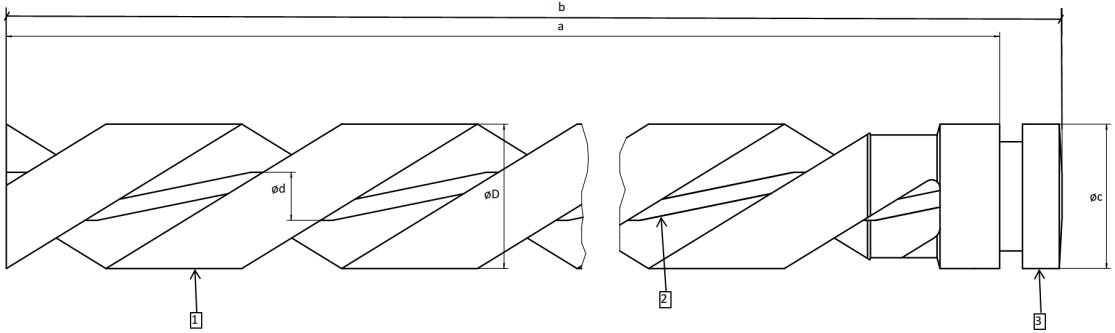 				Idler spindle 1				Idler spindle 2Liner/casing insert (pumps with 3 spindles)Вставка корпуса (насосы с 3  винтами)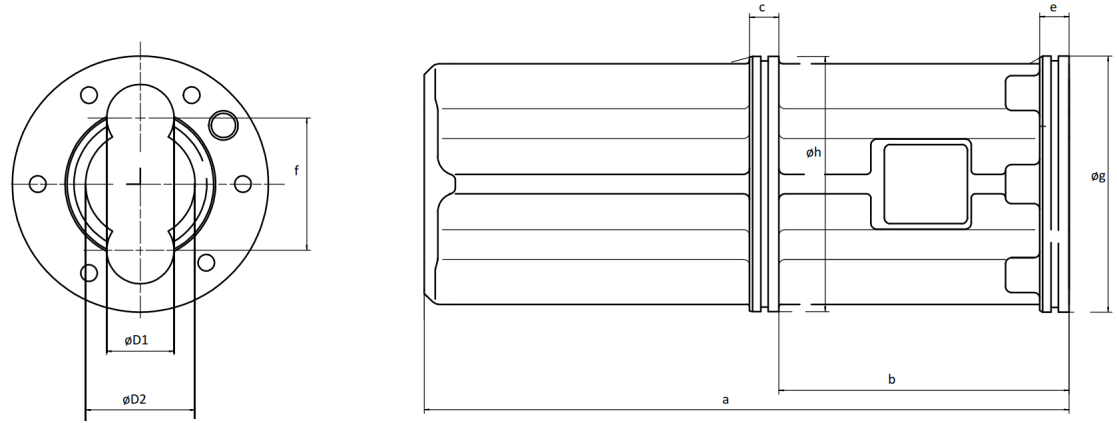 REMARKS / ЗАМЕЧАНИЯ: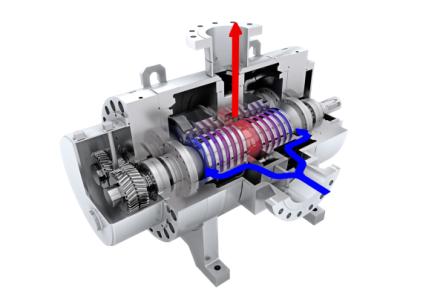 Drive spindle (pumps with 4 screws and 2 spindles)Приводной винт (насосы с 4 винтами и 2 вала) 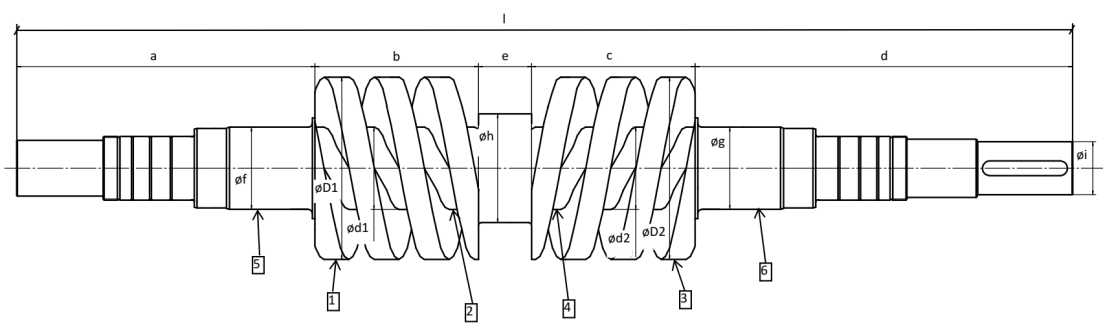 Idler spindle (pumps with 4 screws and 2 spindles)Ведомый винт (насосы с 4 винтами и 2 вала) 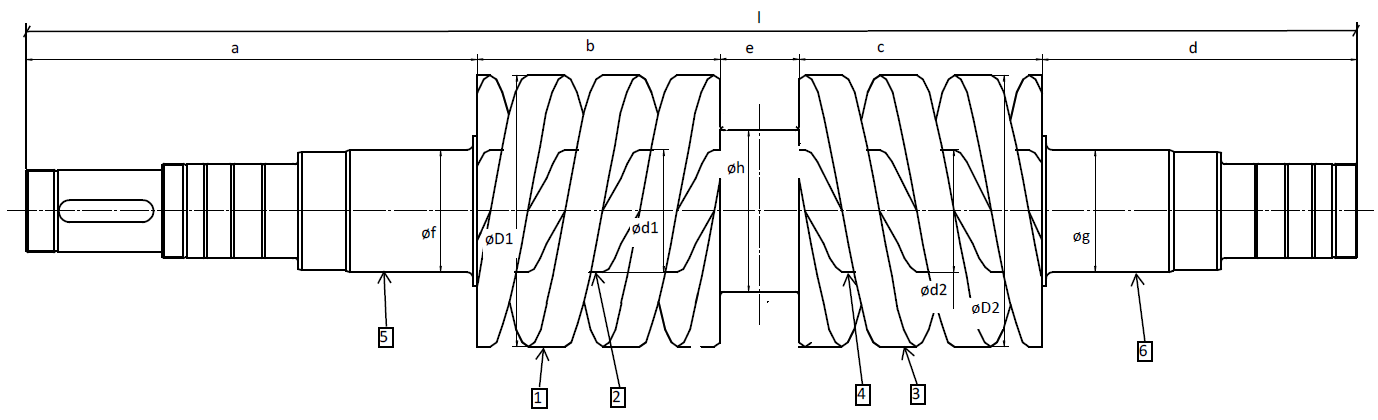 Liner/casing insert (pumps with 4 screws and 2 spindles)Вставка корпуса (насосы с 4 винтами и 2 вала) 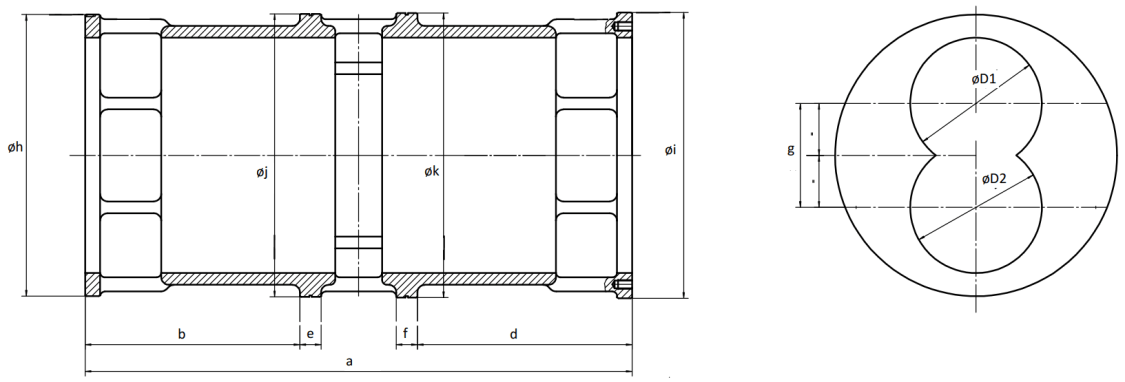 REMARKS / ЗАМЕЧАНИЯ: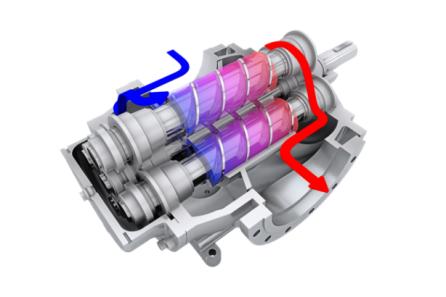 Drive spindle (pumps with 5 spindles)Приводной винт (насосы с 5 винтами) 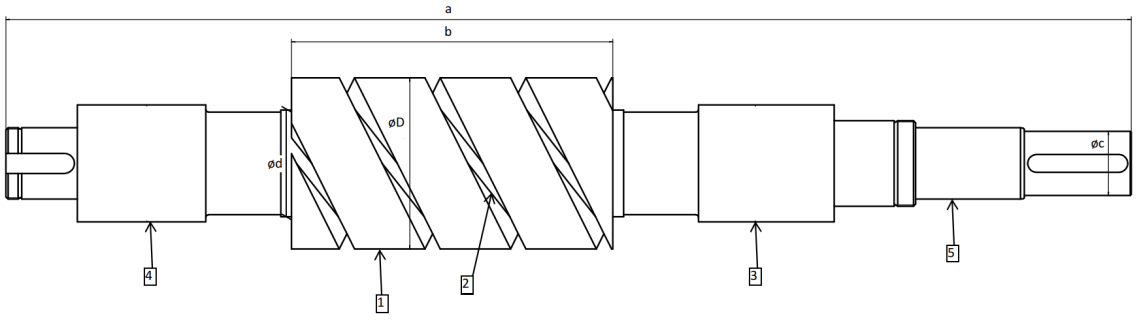 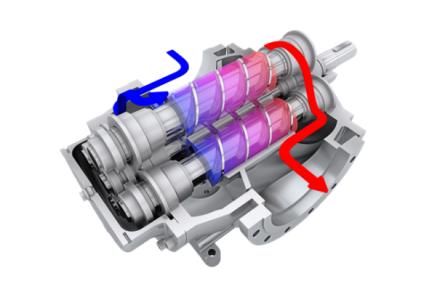 Idler spindle (pumps with 5 spindles)Ведомый винт (насосы с 5 винтами)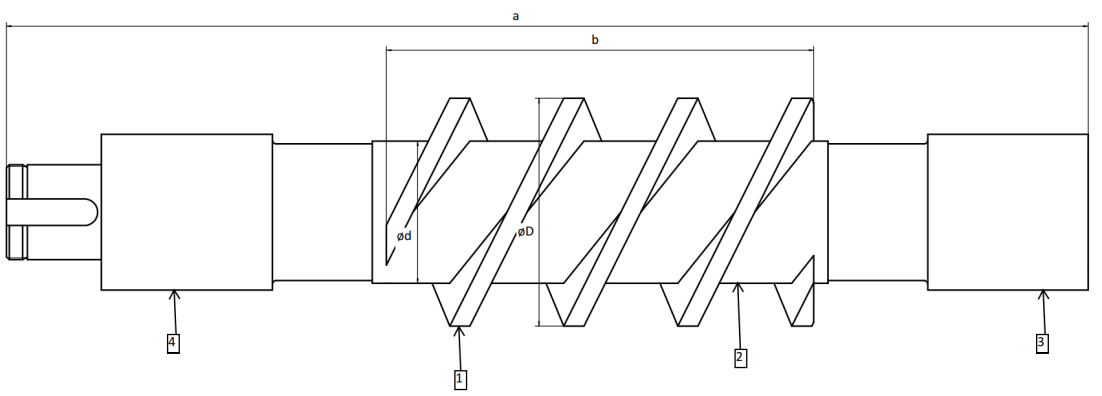 		Idler Spindle 1	Idler Spindle 2Idler Spindle 3		Idler Spindle 4			Casing (pumps 5 spindles)Kорпус (насосы с 5 винтами)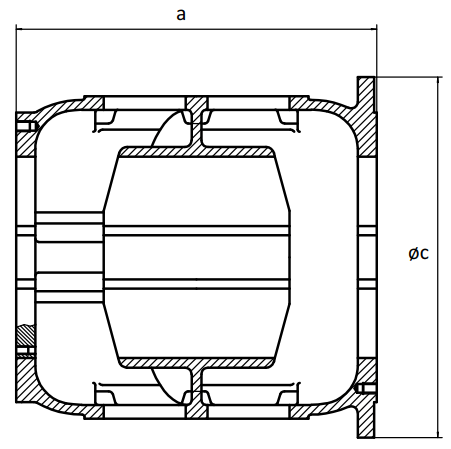 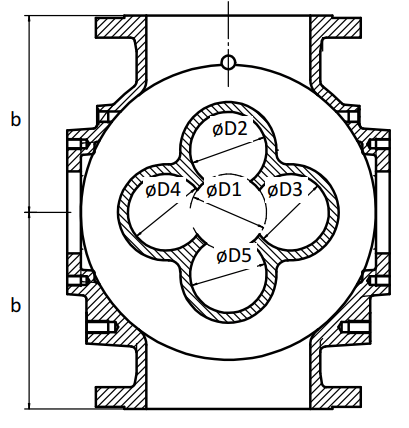 REMARKS / ЗАМЕЧАНИЯ:Customer:	Ref. Project: Заказчик:	Проект:Serial-no:	Order confirmation - No.:                                                                                                                                                                   Серийный номер:	Подтверждение заказа №:Item/Номер1234Operating ConditionsРабочий режимStarting ConditionПусковые условиеOperating ConditionРабочий режимOperating ConditionРабочий режимOperating ConditionРабочий режимApplicationНазначениеLiquidСредаPumping Temperature [°C]Температура откачки [°C]Viscosity [mm²/s]Вязкость [мм²/с]Density [kg/m³]Плотность [кг/м³]Flow rate l/minРасход [л/мин]Inlet pressure barДавление на входе [бар]Outlet pressure barДавление на выходе [бар]NPSH available mWcКритическая высота всасывания           [метров водяного столба]Speed [rpm]Частота вращения [об/мин]Air content in fluid [%]Содержание воздуха в среде [%]Motor power input [kW]Потребляемая мощность двигателя [kВт]Order confirmation - No.:                                                                                                                                                                   Подтверждение заказа №:		Serial - No.:Серийный номер:Purchaser:Покупатель:Customer order-no./project:Заказ клиента-№/Проект:Pcs. Drive Spindle:					
Количество приводного винта:Type:Тип:Measuring point
Точка измеренияabøcøDødSpecified dimension
Требуемый размерActual dimension
Фактический размерHardness test
Определение твердости12345Specified value
Заданная величина___________ HV___________ HV___________ HV___________ HV___________ HV___________ HVActual value
Фактическая величинаOrder confirmation - No.:                                                                                                                                                                   Подтверждение заказа №:		Serial - No.:Серийный номер:Purchaser:Покупатель:Customer order-no./project:Заказ клиента-№/Проект:Pcs. Idler Spindle:					
Количество ведомого винта:Type:Тип:Measuring point
Точка измеренияabøDødSpecified dimension
Требуемый размерActual dimension
Фактический размерHardness test
Определение твердости1234Specified value
Заданная величина___________ HV___________ HV___________ HV___________ HV___________ HV___________ HVActual value
Фактическая величинаOrder confirmation - No.:                                                                                                                                                                   Подтверждение заказа №:		Serial - No.:Серийный номер:Purchaser:Покупатель:Customer order-no./project:Заказ клиента-№/Проект:Pcs. casing:					
Количество корпусов:Type:Тип:Measuring point
Точка измеренияabcefgøhøiØjØkøD1øD2Specified dimension
Требуемый размерActual dimension
Фактический размерOrder confirmation - No.:                                                                                                                                                                   Подтверждение заказа №:		Serial - No.:Серийный номер:Purchaser:Покупатель:Customer order-no./project:Заказ клиента-№/Проект:Pcs. Drive Spindle:					
Количество приводного винта:Type:Тип:Measuring point
Точка измеренияabøcøeøDødSpecified dimension
Требуемый размерActual dimension
Фактический размерHardness test
Определение твердости1234Specified value
Заданная величина___________ HV___________ HV___________ HV___________ HV___________ HV___________ HVActual value
Фактическая величинаOrder confirmation - No.:                                                                                                                                                                   Подтверждение заказа №:		Serial - No.:Серийный номер:Purchaser:Покупатель:Customer order-no./project:Заказ клиента-№/Проект:Pcs. Idler Spindle:					
Количество ведомого винта 1:Type:Тип:Measuring point
Точка измеренияabøcøDødabøcøDødSpecified dimension
Требуемый размерActual dimension
Фактический размерHardness test
Определение твердости123123Specified value
Заданная величина___________ HV___________ HV___________ HV___________ HV___________ HV___________ HV___________ HV___________ HV___________ HV___________ HV___________ HV___________ HV___________ HVActual value
Фактическая величинаOrder confirmation - No.:                                                                                                                                                                   Подтверждение заказа №:		Serial - No.:Серийный номер:Purchaser:Покупатель:Customer order-no./project:Заказ клиента-№/Проект:Pcs. Liner/casing insert:					
Количество вставок корпуса:Type:Тип:Measuring point
Точка измеренияabceføgøhøD1øD2Specified dimension
Требуемый размерActual dimension
Фактический размерOrder confirmation - No.:                                                                                                                                                                   Подтверждение заказа №:		Serial - No.:Серийный номер:Purchaser:Покупатель:Customer order-no./project:Заказ клиента-№/Проект:Pcs. Drive Spindle:					
Количество приводного винта:Type:Тип:Measuring point
Точка измеренияabcdløføgøhøiøD1ød1øD2ød2Specified dimension
Требуемый размерActual dimension
Фактический размерHardness test
Определение твердости123456Specified value
Заданная величина___________ HV___________ HV___________ HV___________ HV___________ HV___________ HVActual value
Фактическая величинаOrder confirmation - No.:                                                                                                                                                                   Подтверждение заказа №:		Serial - No.:Серийный номер:Purchaser:Покупатель:Customer order-no./project:Заказ клиента-№/Проект:Pcs. Idler Spindle:					
Количество ведомого винта:Type:Тип:Measuring point
Точка измеренияabcdløføgøhøD1ød1øD2ød2Specified dimension
Требуемый размерActual dimension
Фактический размерHardness test
Определение твердости123456Specified value
Заданная величина___________ HV___________ HV___________ HV___________ HV___________ HV___________ HVActual value
Фактическая величинаOrder confirmation - No.:                                                                                                                                                                   Подтверждение заказа №:		Serial - No.:Серийный номер:Purchaser:Покупатель:Customer order-no./project:Заказ клиента-№/Проект:Pcs. Liner/casing insert:					
Количество вставок корпуса:Type:Тип:Measuring point
Точка измеренияabdefgøhøiØjØkøD1øD2Specified dimension
Требуемый размерActual dimension
Фактический размерOrder confirmation - No.:                                                                                                                                                                   Подтверждение заказа №:		Serial - No.:Серийный номер:Purchaser:Покупатель:Customer order-no./project:Заказ клиента-№/Проект:Pcs. Drive Spindle:					
Количество приводного винта:Type:Тип:Measuring point
Точка измеренияabøcøDødSpecified dimension
Требуемый размерActual dimension
Фактический размерHardness test
Определение твердости12345Specified value
Заданная величина___________ HV___________ HV___________ HV___________ HV___________ HV___________ HVActual value
Фактическая величинаOrder confirmation - No.:                                                                                                                                                                   Подтверждение заказа №:		Serial - No.:Серийный номер:Purchaser:Покупатель:Customer order-no./project:Заказ клиента-№/Проект:Pcs. Idler Spindle:					
Количество ведомого винта:Type:Тип:Measuring point
Точка измеренияabøDødabøDødSpecified dimension
Требуемый размерActual dimension
Фактический размерHardness test
Определение твердости12341234Specified value
Заданная величина___________ HV___________ HV___________ HV___________ HV___________ HV___________ HV___________ HV___________ HVActual value
Фактическая величинаMeasuring point
Точка измеренияabøDødabøDødSpecified dimension
Требуемый размерActual dimension
Фактический размерHardness test
Определение твердости12341234Specified value
Заданная величина___________ HV___________ HV___________ HV___________ HV___________ HV___________ HV___________ HV___________ HVActual value
Фактическая величинаOrder confirmation - No.:                                                                                                                                                                   Подтверждение заказа №:		Serial - No.:Серийный номер:Purchaser:Покупатель:Customer order-no./project:Заказ клиента-№/Проект:Pcs. casing:					
Количество корпусов:Type:Тип:Measuring point
Точка измеренияabøcøD1øD2øD3øD4øD5Specified dimension
Требуемый размерActual dimension
Фактический размер